NAME: OBIANWUZIA PATRICK EMEKAMATRIC NO: 15/SCI14/018DEPT: CHEMICAL ENGINEERINGCOURSE CODE: CHE 512Briefly discuss hazard operability techniqueHazard operability technique is a structured and systematic technique for system examination and risk management. In particular, HAZOP is often used as a technique for identifying potential hazards in a system and identifying operability problems likely to lead to nonconforming products. HAZOP is based on a theory that assumes risk events are caused by deviations from design or operating intentions. Identification of such deviations is facilitated by using sets of “guide words” as a systematic list of deviation perspectives. This approach is a unique feature of the HAZOP methodology that helps stimulate the imagination of team members when exploring potential deviations. State the significance of HAZOP techniqueIt is significant to prevent the release of hazardous materials and energy, followed by mitigation of the consequences should a release occur. It is essential for the team to identify all the hazards of the process being studied, not just the most obvious ones.The purpose of the HAZOP is to investigate how the system or plant deviate from the design intent and create risk for personnel and equipment and operability problemsHAZOP is used as part of a Quantitative Risk Assessment (QRA) or as a standalone analysis. Another significance is to use a semi-quantitative HAZOP that incorporates Layers of Protection Analysis (LOPA) to assess the reliability and number of safeguards.With the aid of a block diagram, list the components of hazard operability. DefinitionPreparationExaminationDocumentation and follow-up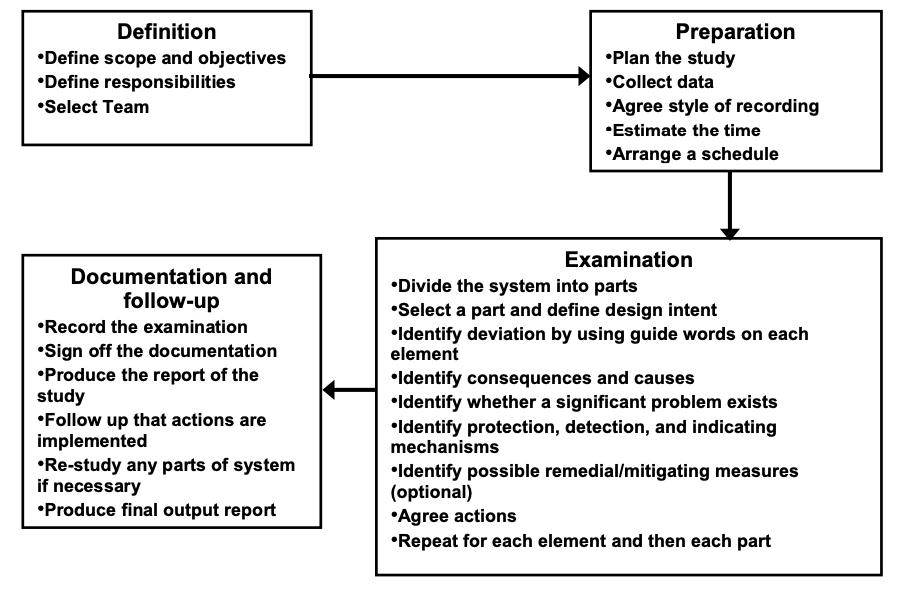 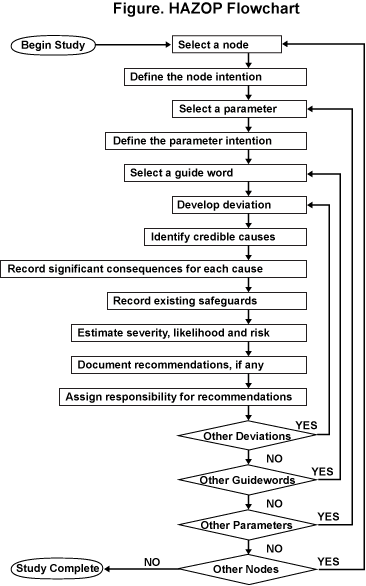 